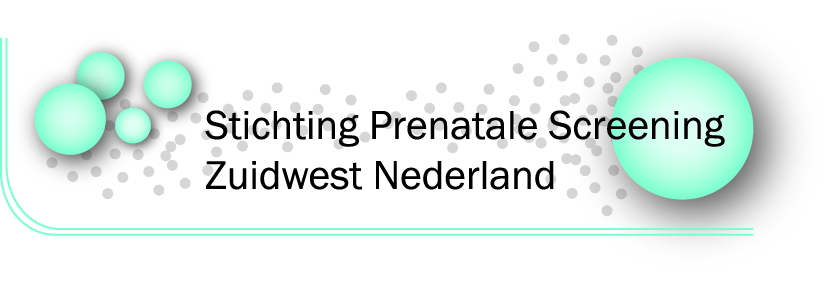 Regiobijeenkomst 23 maart 2020Stichting Prenatale Screening Zuidwest NederlandLocatie: Cascade, Hendrik-Ido-AmbachtDagvoorzitter: mevrouw dr. Titia Cohen12:30 uurOntvangst met koffie en thee13:00 uurDetectie van afwijkingen met de 1e trimester GUO met 3D virtual realityCarsten Pietersma, arts -promovendus verloskunde/ gynaecologieErasmus MC13:30 uurHet belang van psychische begeleiding na verlies in de zwangerschapMerith Cohen de Lara, Gezondheidszorgpsycholoog | EMDR practitionerPsyche en Zwangerschap, Amsterdam14:00 uurNIPT-casusDrs. Peter Scheffer, gynaecoloog-perinatoloog UMCU14:30 uurKoffie en thee15:00 uurResultaten NIPTDr. Robert-Jan Galjaardlid kerngroep TRIDENT 2, klinisch geneticus / sectorhoofd counseling Erasmus MC16:00 uurAfsluiting